АДМИНИСТРАЦИЯ МОГОЧИНСКОГО СЕЛЬСКОГО ПОСЕЛЕНИЯМОЛЧАНОВСКИЙ РАЙОН, ТОМСКАЯ ОБЛАСТЬПОСТАНОВЛЕНИЕ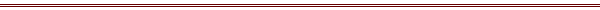 29 апреля 2016 год								№ 93Об установлении особого противопожарного 
режима на территории Могочинского сельского поселения Молчановского района Томской областиВ связи с повышением пожарной опасности на территории Могочинского сельского поселения Молчановского района Томской области, руководствуясь статьями 18, 30 Федерального закона от 21 декабря 1994 года № 69-ФЗ «О пожарной безопасности», Федеральным законом от 21 декабря 1994 года № 68-ФЗ «О защите населения и территорий от чрезвычайных ситуаций природного и техногенного характера», статьей 4 Закона Томской области от 12 октября 2005 года № 184-ОЗ «О пожарной безопасности в Томской области», Постановлением Администрации от 28.04.2016 №147а «Об установлении особого противопожарного режима на территории Томской области»ПОСТАНОВЛЯЕТ:1. Установить на территории Могочинского сельского поселения Молчановского района Томской области с 01 мая по 10 мая 2016 года особый противопожарный режим.2. На период действия особого противопожарного режима категорически запрещается:1) разводить огонь и проводить пожароопасные работы в лесных массивах 
и на территориях, прилегающих к населенным пунктам, объектам экономики 
и инфраструктуры;2) производить профилактические отжиги, выжигание сухой растительности, в том числе на земельных участках из состава земель сельскохозяйственного назначения, а также на земельных участках из состава земель населенных пунктов, расположенных в территориальных зонах сельскохозяйственного использования, за исключением случаев проведения контролируемого выжигания сухих горючих материалов на землях лесного фонда специализированными учреждениями;3) оставлять горящие спички, окурки и горячую золу из курительных трубок, стекло (стеклянные бутылки, банки и др.), промасленные или пропитанные бензином, керосином или иными горючими веществами материалы (бумагу, ткань, паклю, вату и др.) в не предусмотренных специально для этого местах;4) заправлять горючим топливные баки двигателей внутреннего сгорания при работе двигателя, использовать машины с неисправной системой питания двигателя, а также курить или пользоваться открытым огнем вблизи машин, заправляемых горючим;5) загрязнять леса бытовыми, строительными, промышленными отходами, мусором и совершать иные действия, которые могут спровоцировать возникновение и распространение огня.3. Комиссии по пожарной безопасности администрации Могочинского сельского поселения:1) усилить противопожарную пропаганду сохранения лесов, бережного отношения к лесным ресурсам в условиях особого противопожарного режима.2) организовать незамедлительное проведение проверок сообщений 
о возгораниях и данных о «термоточках», выявленных по результатам космического мониторинга или иным способом;3) организовать на период действия особого противопожарного режима ежедневное патрулирование на землях населенных пунктов и в прилегающих лесах созданными мобильными группами, оснащенными первичными средствами пожаротушения;4) организовать мероприятия по обеспечению беспрепятственного подъезда специальной техники к зданиям, строениям, сооружениям и источникам противопожарного водоснабжения;5) провести дополнительную разъяснительную работу среди населения 
о мерах пожарной безопасности, действующем особом противопожарном режиме и порядке действий в случае возникновения чрезвычайных ситуаций;6) организовать подготовку населения для возможного оказания помощи лесопожарным формированиям лесного хозяйства и подразделениям Государственной противопожарной службы в локализации и ликвидации пожаров и проведении иных неотложных работ, в том числе дежурство граждан и работников предприятий, расположенных в населенных пунктах;Опубликовать настоящее постановление в информационном бюллетене. 5. Контроль над исполнением настоящего постановления оставляю за собой.Глава Могочинского сельского поселения 						А.В. Детлукова 